Техническая спецификацияЛот №1. «Коробка для ручки»Корпус из 2 частей (согласно приложенным эскизам)1 часть (основа) 192х42х28мм2 часть (крышка) 198х48х17ммМатериал: Картон переплётный 1 мм с внутренней и лицевой стороны плотно обтянутый,переплетный материал IMITLIN (чёрный)  плотность 125 г/м2Способ закрывания - крышкаЛожемент (фиксированный): картон переплетный, кашированный черным бархатомНа ложементе необходим вырез для «углубления» зажима колпачка.На ложементе крепится  ленточка (матовая черная) шириной  14мм, отступ от поверхности 12мм для крепления ручки.Нанесение логотипа (согласно дизайну) на крышку кофры способом горячего тиснения (серебро) длина 4,5 см.Расфасовка ручек заказчика по коробочкам. Индивидуальная упаковка каждой коробки при отгрузке заказчику.Тираж 735 штОбязательное предоставление технической спецификации 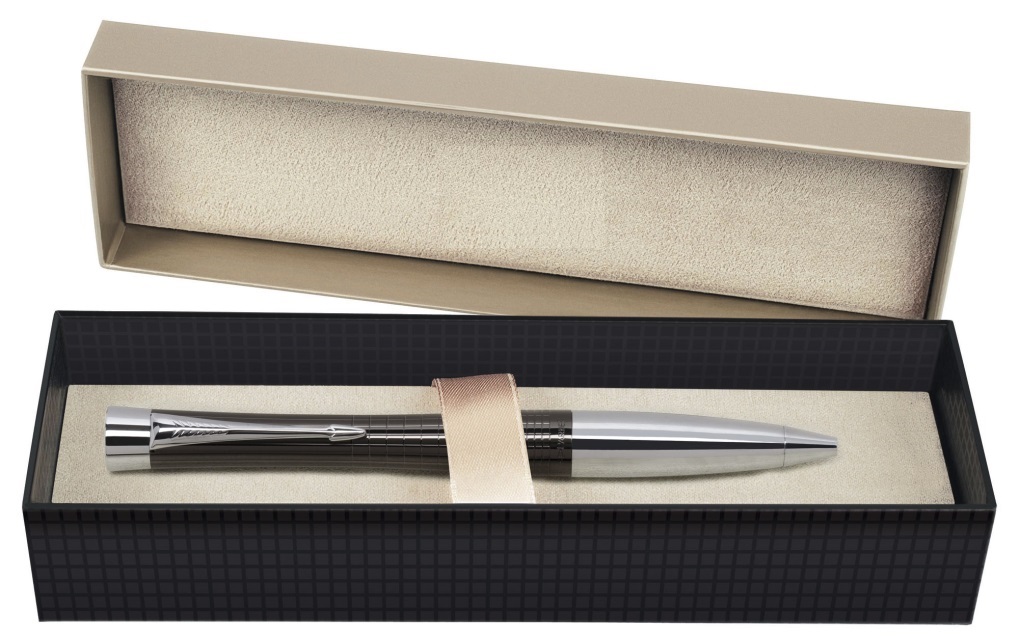 Обязательное предоставление образца согласно файлу для печати на следующий день после закрытия торга до 11:00.Образцы принимаются по акту приема передачи.                                                                                          Образцы возврату и оплате не подлежат.